Document de ședință<NoDocSe>A8-0283/2018</NoDocSe><Date>{10/09/2018}10.9.2018</Date><RefProcLect>*</RefProcLect><TitreType>RAPORT</TitreType><Titre>referitor la propunerea de directivă a Consiliului de modificare a Directivei 2006/112/CE privind sistemul comun al taxei pe valoarea adăugată în ceea ce privește perioada de aplicare a mecanismului opțional de taxare inversă în legătură cu livrările de anumite bunuri și servicii care prezintă risc de fraudă și a mecanismului de reacție rapidă împotriva fraudei în domeniul TVA</Titre><DocRef>(COM(2018)0298 – C8-0265/2018 – 2018/0150(CNS))</DocRef><Commission>{ECON}Comisia pentru afaceri economice și monetare</Commission>Raportoare: <Depute>Sirpa Pietikäinen</Depute>[Procedura simplificată – articolul 50 alineatul (1) din Regulamentul de procedură]PR_CNS_LegAct_appCUPRINSPaginaPROIECT DE REZOLUȚIE LEGISLATIVĂ A PARLAMENTULUI EUROPEAN	5EXPUNERE DE MOTIVE	6PROCEDURA COMISIEI COMPETENTE	7PROIECT DE REZOLUȚIE LEGISLATIVĂ A PARLAMENTULUI EUROPEANreferitoare la propunerea de directivă a Consiliului de modificare a Directivei 2006/112/CE privind sistemul comun al taxei pe valoarea adăugată în ceea ce privește perioada de aplicare a mecanismului opțional de taxare inversă în legătură cu livrările de anumite bunuri și servicii care prezintă risc de fraudă și a mecanismului de reacție rapidă împotriva fraudei în domeniul TVA(COM(2018)0298 – C8-0265/2018 – 2018/0150(CNS))(Procedura legislativă specială – consultare)Parlamentul European,–	având în vedere propunerea Comisiei prezentată Consiliului (COM(2018)0298),–	având în vedere articolul 113 din Tratatul privind funcționarea Uniunii Europene, în temeiul căruia a fost consultat de către Consiliu (C8-0265/2018),–	având în vedere articolul 78c din Regulamentul său de procedură,–	având în vedere raportul Comisiei pentru afaceri economice și monetare (A8-0283/2018),1.	aprobă propunerea Comisiei;2.	invită Consiliul să informeze Parlamentul în cazul în care intenționează să se îndepărteze de la textul aprobat de acesta;3.	solicită Consiliului să îl consulte din nou în cazul în care intenționează să modifice în mod substanțial textul aprobat de Parlament;4.	încredințează Președintelui sarcina de a transmite Consiliului și Comisiei, precum și parlamentelor naționale poziția Parlamentului.EXPUNERE DE MOTIVEPrezenta propunere are drept scop să prelungească: 1) posibilitatea ca statele membre să aplice mecanismul de taxare inversă pentru a combate frauda care afectează livrările de bunuri și servicii menționate la articolul 199a din Directiva privind TVA și 2) să recurgă la mecanismul de reacție rapidă (MRR) pentru combaterea fraudei. Articolul 199a din Directiva privind TVA permite statelor membre să utilizeze, dacă doresc, mecanismul de taxare inversă pentru plata TVA la livrarea unor bunuri și servicii predefinite, care prezintă risc de fraudă, în special de fraudă intracomunitară cu firme fantomă (Missing Trader Intra-Community fraud, respectiv MTIC). Dacă un stat membru dorește să aplice mecanismul de taxare inversă pentru alte livrări decât cele menționate la articolul 199a din Directiva privind TVA, poate fi acordată o derogare pe baza articolului 395 din Directiva privind TVA în scopul simplificării procedurii de colectare a TVA sau al prevenirii anumitor forme de evaziune fiscală sau de evitare a obligațiilor fiscale. Cu toate acestea, adoptarea unei derogări în temeiul acestui articol necesită o propunere din partea Comisiei și adoptarea în unanimitate de către Consiliu, proces care durează câteva luni (cel mult 8 luni, în conformitate cu articolul 395 din Directiva privind TVA). Dacă un stat membru s-ar confrunta dintr-odată cu fraude masive, durata procedurii de obținere a derogării pe baza articolului 395 ar putea conduce la pierderi importante de încasări din TVA. MRR prevăzut la articolul 199b din Directiva privind TVA prevede o procedură accelerată care le permite statelor membre, în anumite condiții stricte, să aplice mecanismul de taxare inversă, oferind astfel statelor membre o soluție mai adecvată și mai eficientă pentru combaterea unor forme de fraudă neprevăzută și masivă. Scopul măsurilor prevăzute la articolele 199a și 199b este de a permite statelor membre să soluționeze rapid problemele legate de frauda intracomunitară cu firme fantomă (MTIC): articolul 199a oferă posibilitatea aplicării mecanismului de taxare inversă pentru livrările enumerate, iar articolul 199b pune la dispoziție o procedură mai rapidă de introducere a mecanismului de taxare inversă în caz de fraudă neprevăzută și masivă. Ambele articole expiră la 31 decembrie 2018. Din cele de mai sus rezultă că măsurile prevăzute la articolele 199a și 199b din Directiva privind TVA s-au dovedit a fi utile ca măsuri temporare și specifice. Expirarea acestora la 31 decembrie 2018 ar priva statele membre de un instrument eficient de combatere a fraudei. Prin urmare, este oportun să se prelungească măsurile prevăzute la articolele 199a și 199b până la 30 iunie 2022, dată la care ar trebui să intre în vigoare regimul definitiv pentru livrările de bunuri B2B în cadrul Uniunii. Propunerea nu va avea implicații negative pentru bugetul Uniunii.PROCEDURA COMISIEI COMPETENTEParlamentul European2014-2019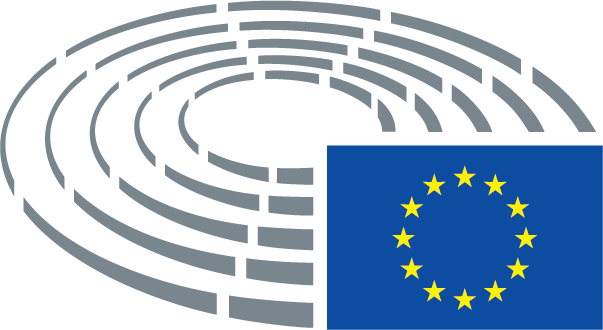 Legenda simbolurilor utilizate	*	Procedura de consultare		***	Procedura de aprobare	***I	Procedura legislativă ordinară (prima lectură)	***II	Procedura legislativă ordinară (a doua lectură)	***III	Procedura legislativă ordinară (a treia lectură)
(Procedura indicată se bazează pe temeiul juridic propus în proiectul de act.)Amendamente la un proiect de actAmendamentele Parlamentului prezentate pe două coloaneTextul eliminat este evidențiat prin caractere cursive aldine în coloana din stânga. Textul înlocuit este evidențiat prin caractere cursive aldine în ambele coloane. Textul nou este evidențiat prin caractere cursive aldine în coloana din dreapta.În primul și în al doilea rând din antetul fiecărui amendament se identifică fragmentul vizat din proiectul de act supus examinării. În cazul în care un amendament vizează un act existent care urmează să fie modificat prin proiectul de act, antetul conține două rânduri suplimentare în care se indică actul existent și, respectiv, dispoziția din acesta vizată de modificare. Amendamentele Parlamentului prezentate sub formă de text consolidatPărțile de text noi sunt evidențiate prin caractere cursive aldine. Părțile de text eliminate sunt indicate prin simbolul ▌ sau sunt tăiate. Înlocuirile sunt semnalate prin evidențierea cu caractere cursive aldine a textului nou și prin eliminarea sau tăierea textului înlocuit. Fac excepție de la regulă și nu se evidențiază modificările de natură strict tehnică efectuate de serviciile competente în vederea elaborării textului final.TitluSistemul comun al taxei pe valoarea adăugată în ceea ce privește perioada de aplicare a mecanismului opțional de taxare inversă în legătură cu livrările de anumite bunuri și servicii care prezintă risc de fraudă și a mecanismului de reacție rapidă împotriva fraudei în domeniul TVASistemul comun al taxei pe valoarea adăugată în ceea ce privește perioada de aplicare a mecanismului opțional de taxare inversă în legătură cu livrările de anumite bunuri și servicii care prezintă risc de fraudă și a mecanismului de reacție rapidă împotriva fraudei în domeniul TVASistemul comun al taxei pe valoarea adăugată în ceea ce privește perioada de aplicare a mecanismului opțional de taxare inversă în legătură cu livrările de anumite bunuri și servicii care prezintă risc de fraudă și a mecanismului de reacție rapidă împotriva fraudei în domeniul TVASistemul comun al taxei pe valoarea adăugată în ceea ce privește perioada de aplicare a mecanismului opțional de taxare inversă în legătură cu livrările de anumite bunuri și servicii care prezintă risc de fraudă și a mecanismului de reacție rapidă împotriva fraudei în domeniul TVAReferințeCOM(2018)0298 – C8-0265/2018 – 2018/0150(CNS)COM(2018)0298 – C8-0265/2018 – 2018/0150(CNS)COM(2018)0298 – C8-0265/2018 – 2018/0150(CNS)COM(2018)0298 – C8-0265/2018 – 2018/0150(CNS)Data consultării PE11.6.2018Comisie competentă       Data anunțului în plenECON14.6.2018Raportori       Data numiriiSirpa Pietikäinen20.6.2018Procedură simplificată - data deciziei3.9.20183.9.20183.9.20183.9.2018Examinare în comisie3.9.2018Data adoptării7.9.2018Data depunerii10.9.201810.9.201810.9.201810.9.2018